OBAVIJEST RODITELJIMA DJECE POLAZNIKA PROGRAMA PREDŠKOLE PRI OSNOVNOJ ŠKOLI DRAGUTINA TADIJANOVIĆA U MOŠĆENICIPoštovani roditelji,obavještavamo vas da će se upis u Program predškole provoditi od 15. do 18. veljače 2021. godine. Rad s djecom započinjemo 22.2. u 16:15h u objektu Izvor na adresi Ulica Milana Dujnića 25, do povratka u područnu školu u Mošćenici.Za upis je potrebno ispuniti Zahtjev za upis djeteta u program predškole, preslika rodnog lista djeteta i preslika iskaznice imunizacije.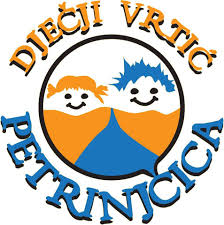                        Dječji vrtić Petrinjčica